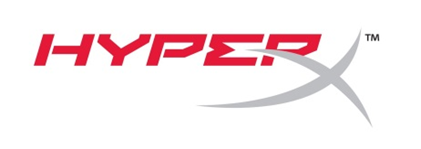 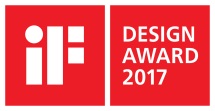 Herní headset HyperX Cloud Stinger získal prestižní ocenění 
iF DESIGN AWARD 2017 HyperX oceněn jako světový leader v oblasti designu headsetůZa tři roky prodal HyperX více než dva miliony herních headsetůPraha, 3. března 2017 – HyperX®, divize společnosti Kingston® Technology Company, Inc., oznámila, že herní headset Cloud Stinger získal prestižní ocenění iF DESIGN AWARD, které je celosvětově vnímané jako symbol vynikajícího designu. HyperX Cloud Stinger byl vybrán za produktový design v kategorii headsetů pro jeho komfort, zvukovou kvalitu a špičkový design. Konkurence byla tento rok přitom velmi silná. HyperX Cloud Stinger zvítězil v silné konkurenci více než 5 500 přihlášených produktů z 59 zemí a získal ocenění za nejlepší headset.„Chtěli jsme vytvořit herní headset, který by byl dostupný pro všechny hráče a mohli by jej použít na jakékoliv platformě," prohlásil Edward Baily, EMEA Business Manager HyperX. „Při návrhu jsme si stanovili několik klíčových kritérií, jako je vysoký komfort, kterým je HyperX známý, úžasný zvuk a snadné používání - vše za přijatelnou cenu. A výsledkem je právě headset Cloud Stinger."Ocenění za to nejlepší v oblasti designu jsou udělovány již od roku 1953. Ceny iF Design Awards uděluje každoročně nejstarší německá nezávislá designérská organizace iF International Forum Design GmbH. Porota složená z 58 nezávislých odborníků vybrala Cloud Stinger pro jeho výkon, precizní zvukovou reprodukci a vysoký komfort. Headset HyperX Cloud Stinger byl navržen tak, aby se i příležitostní hráči cítili jako profesionálové. Má náušníky z paměťové pěny a 50 mm reproduktory, které se postarají o vysoce kvalitní zvukový zážitek za přijatelnou cenu.„Tento úspěch je oceněním pro celý náš globální team HyperX Research and Development, který společně pracoval na vytvoření herního headsetu s nejlepší kvalitou a designem, jehož cena je pod € 60," dodal Marc Bernier, vedoucí teamu výzkumu a vývoje HyperX.Více informací o HyperX Cloud Stinger najdete také v sekci "Design Excellence" na stránkách průvodce iF WORLD DESIGN GUIDE O ocenění iF DESIGN AWARDJiž více než 60 let jsou certifikáty iF DESIGN AWARD uznávané jako arbitr kvality výjimečného designu. Značka iF je známá po celém světě jako symbol pro výjimečné designérské kousky a iF DESIGN AWARD je jedním z nejdůležitějších ocenění v oblasti designu na celém světě. Produkty jsou hodnoceny na základě následujících kritérií: kvalita designu a konstrukce, celkové provedení, volba materiálů, míra inovace, funkčnost, ergonomie a aspekty univerzálního designu. Seznam oceněných produktů je na stránkách iF WORLD DESIGN GUIDE, prostřednictvím aplikace iF design app a produkty jsou vystavené i na iF design exhibition Hamburg.  #ifdesignaward.O divizi HyperX HyperX je divizí společnosti Kingston Technology zaměřenou na vysoce výkonné produkty, mezi něž patří vysokorychlostní paměti DDR4 a DDR3, SSD disky, USB flash disky, náhlavní sady a podložky pod myši. Značka HyperX se zaměřuje na hráče, nadšence a ty, kdo své počítače přetaktovávají, a je na celém světě známá svou kvalitou, výkonem a úrovní inovace. Divize HyperX se věnuje oblasti tzv. eSports, kde sponzoruje více než 20 týmů na celém světě a je hlavním sponzorem soutěže Intel Extreme Masters. HyperX se účastní mnoha výstav, mezi něž patří například Brasil Game Show, China Joy, DreamHack, gamescom a PAX. Podrobnější informace můžete získat na domovském webu divize HyperX.Další informace o divizi HyperX můžete najít zde: YouTube: 	http://www.youtube.com/kingstonhyperxFacebook: 	http://www.facebook.com/hyperxcommunityTwitter:    	http://twitter.com/hyperxLinkedIn: 	http://www.linkedin.com/company/164609?trk=tyahGoogle+: 	https://plus.google.com/u/0/+kingston/postsKontakty pro média:	Kingston, logo Kingston a HyperX jsou registrované ochranné známky společnosti Kingston Technology Corporation. Všechna práva jsou vyhrazena. Veškeré ostatní ochranné známky mohou být majetkem příslušných oprávněných vlastníků.Elisabetta SiclariJiří OlšanskýKingston Technology Co LLPTAKTIQ COMMUNICATIONS s.r.o.+44 (0) 1932 738888, linka 8801+420 605 576 320ESiclari@kingston.eu jiri.olsansky@taktiq.com 